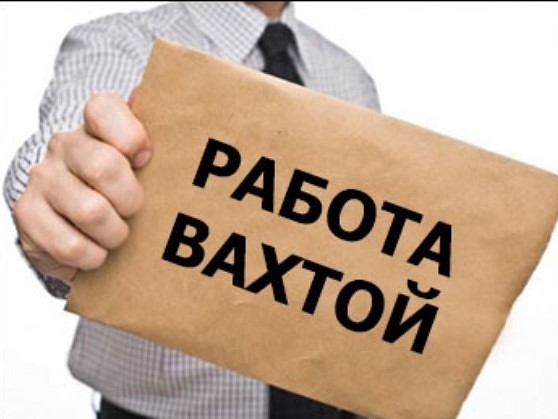 Могут ли иностранцы работатьвахтовым методом?Работающие иностранцы в России могут иметь три статуса:Работающие иностранцы в России могут иметь три статуса:Работающие иностранцы в России могут иметь три статуса:временно пребывающие(имеют миграционную карту)временно проживающие(имеют разрешение на временное проживание)постоянно проживающие (имеют вид на жительство)Временно пребывающие на территорию РФ иностранцы не вправе осуществлять трудовую деятельность вне пределов субъекта РФ, на территории которого ему выдано разрешение на работу(п.4.2 ст.13 Закона №115-ФЗ).Временно проживающие на территории РФ иностранцы не вправе осуществлять трудовую деятельность вне пределов субъекта РФ, на территории которого ему разрешено временное проживание(п.5 ст.13 Закона №115-ФЗ).В отношении постоянно проживающих иностранцев никаких ограничений не установлено. То есть такие иностранцы могут работать на любой территории субъекта РФ.Приказом Минздравсоцразвития РФ от 28.07.2010 г. №564нустановлен перечень случаев осуществления трудовой деятельности иностранным гражданином или лицом без гражданства, временно пребывающими (проживающими) вРФ, вне пределов субъекта РФ, на территории которого им выдано разрешение на работу (разрешено временное проживание). В этом перечне случаев (речь идет о работе вне пределов субъекта РФ) не предусмотрена работа вахтовым методом, таким образом временно пребывающий иностранец имеет право на работу на вахте лишь в пределах того субъекта РФ, на территории которого ему выдано разрешение на работу, а временно проживающий иностранец – того субъекта, в котором ему разрешено временное проживание.